E-Twinning Bilim Yolcuları Projemiz Sona Erdi.Okulumuz öğrencilerinin yer aldığı okulumuz öğretmenlerinden Emine ERTÜRK YENİÇERİ danışmanlığında yürütülen Ocak ayında başlayan Bilim yolcuları eTwinning projesi sona erdi.Emine ERTÜRK YENİÇERİ danışmanlığında okulumuz öğrencileri ile yapılan çalışmalar aşağıda sunulmuştur. 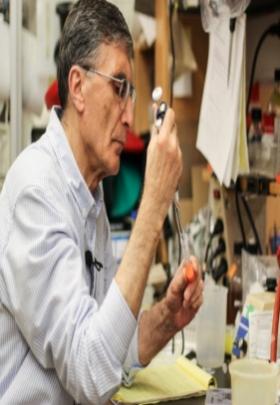 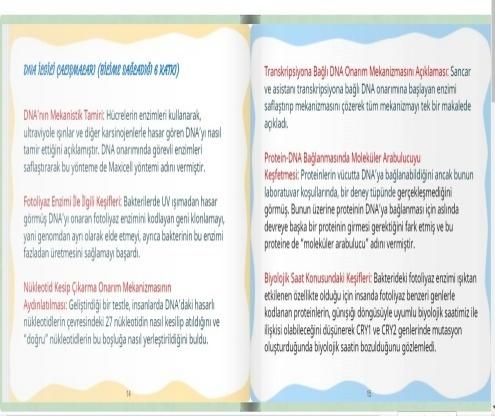 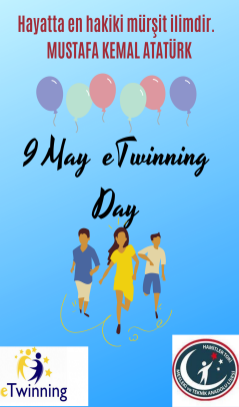 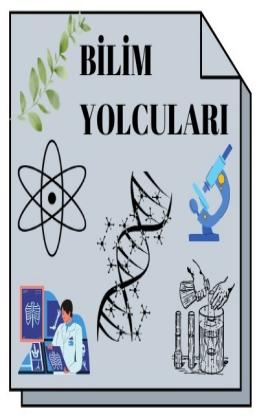 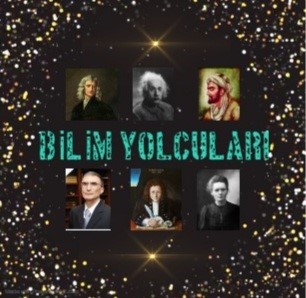 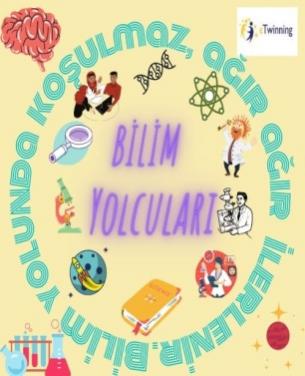 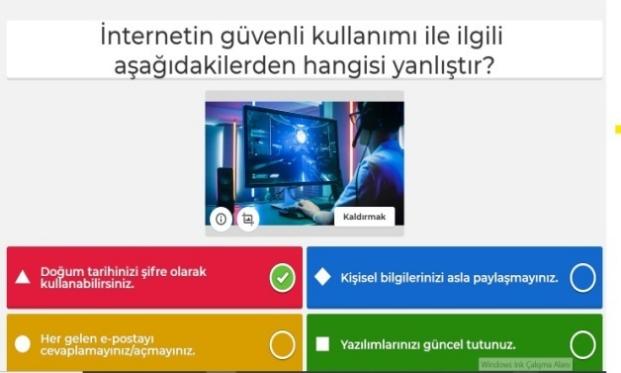 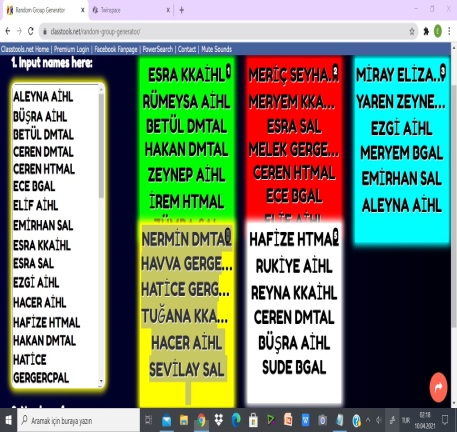 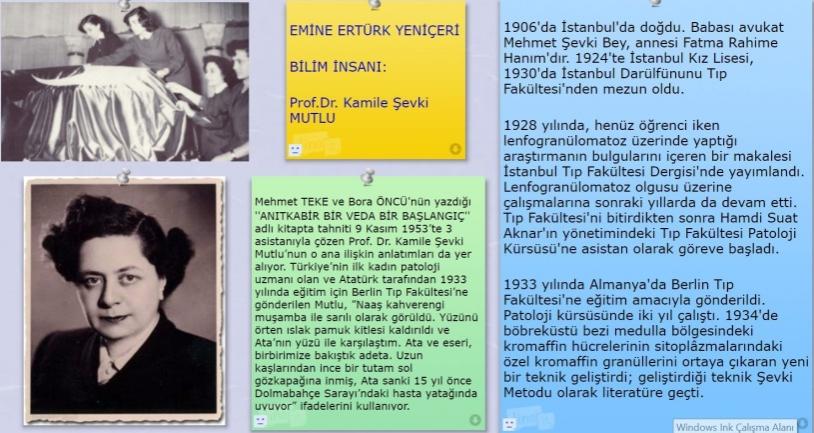 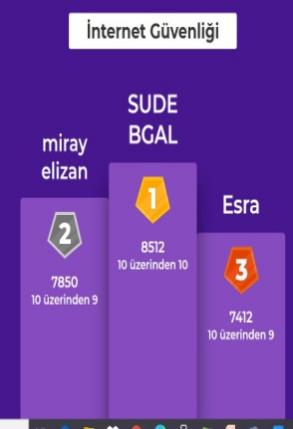 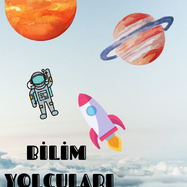 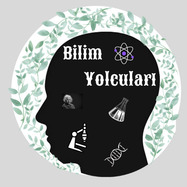 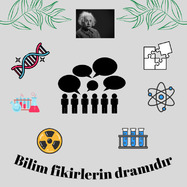 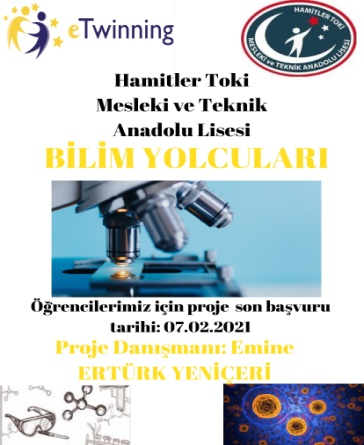 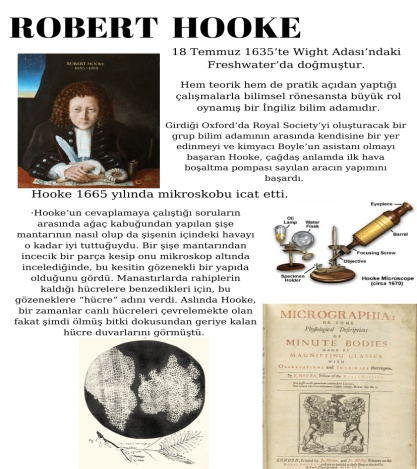 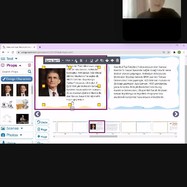 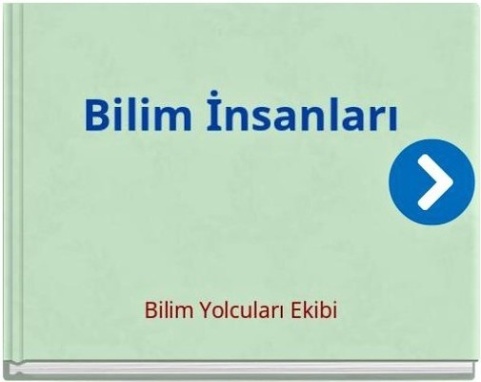 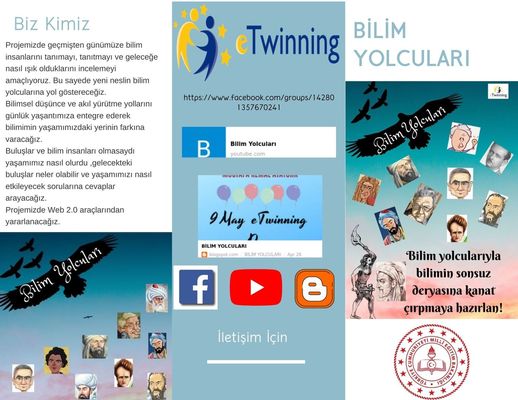 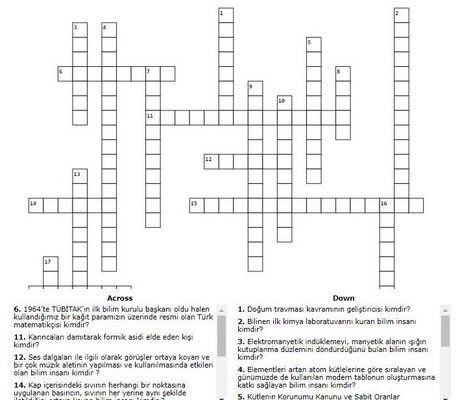 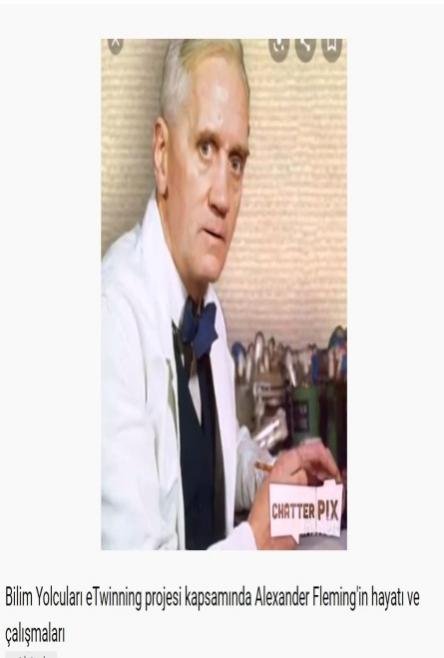 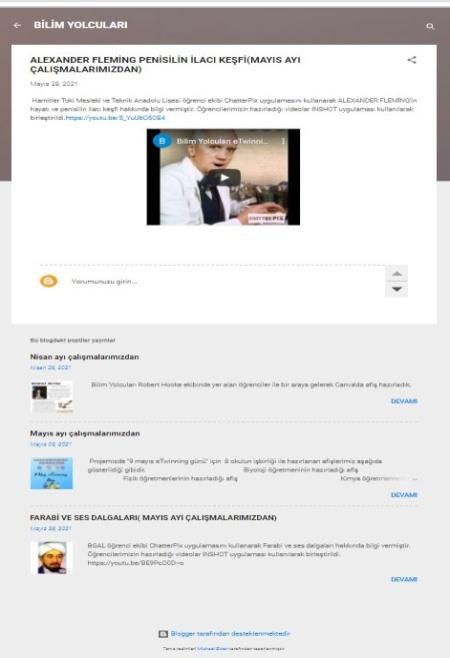 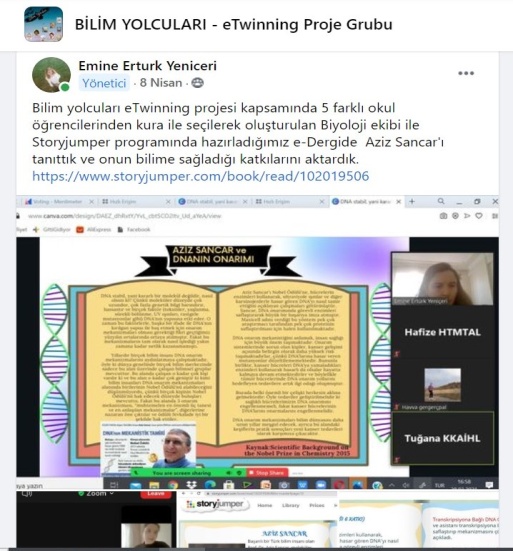 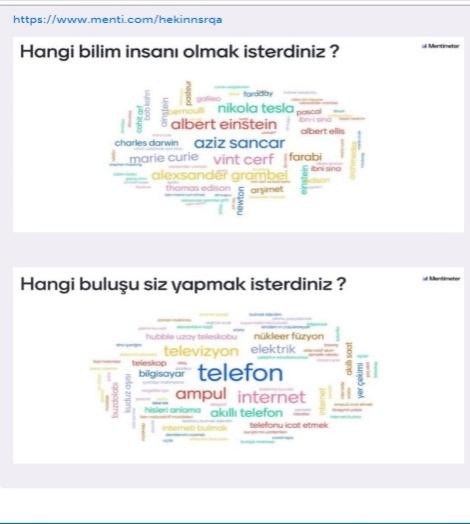 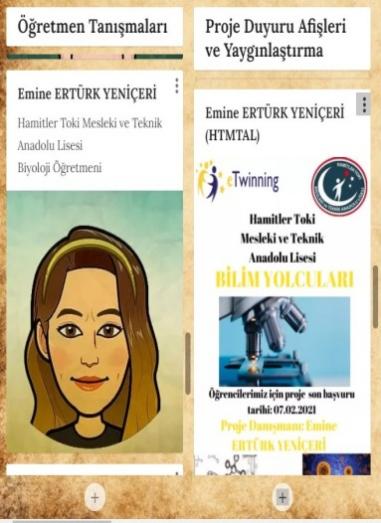 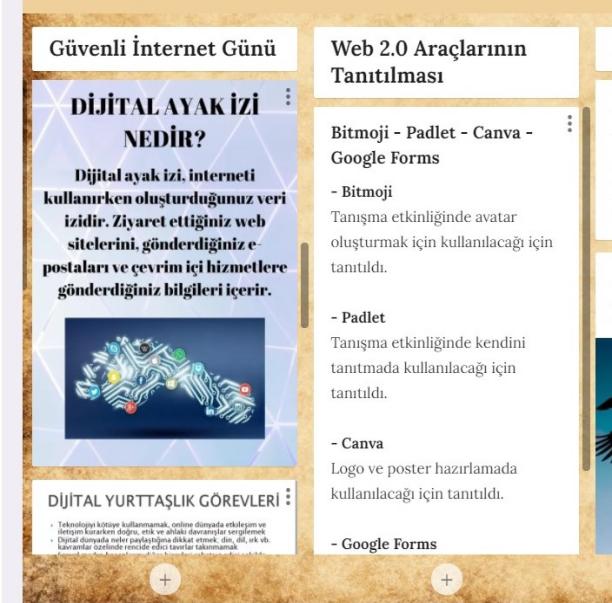 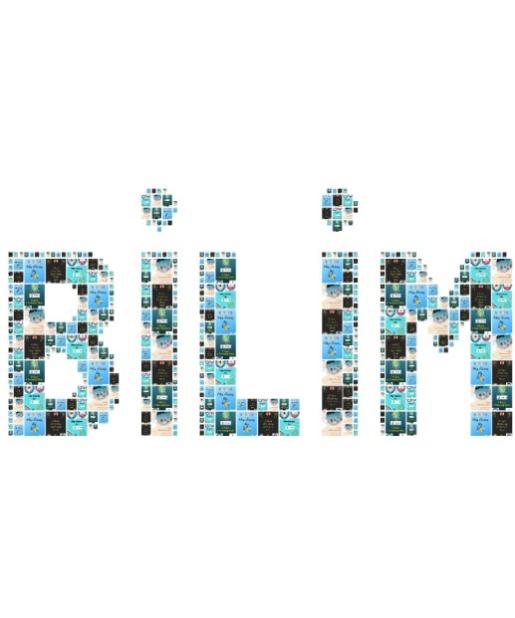 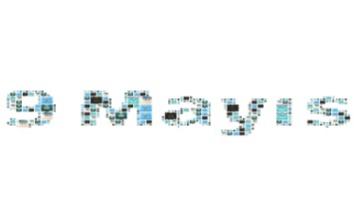 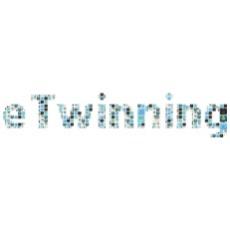 